JELOVNIK ŠKOLSKE KUHINJE 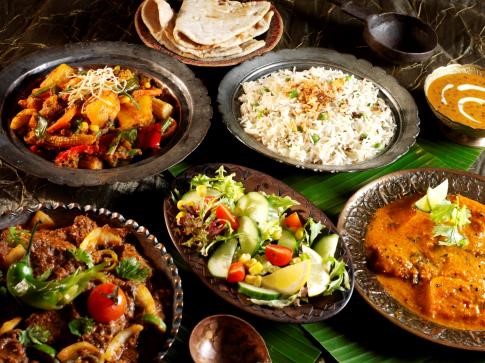 Dobar tek! 16. 10.2023. – 20.10.2023. PONEDJELJAK Varivo od graha i kiselog kupusa s kobasicom, kruhUTORAK Tijesto, svinjski gulaš, kruhSRIJEDA Krumpir gulaš, kruh, bananaČETVRTAK Juha, rižoto i hrenovka, kruhPETAK Pohani kruh, čokoladno mlijeko